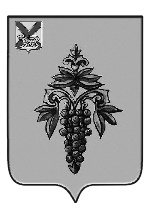 АДМИНИСТРАЦИЯ ЧУГУЕВСКОГО МУНИЦИПАЛЬНОГО ОКРУГА ПРИМОРСКОГО КРАЯ ПОСТАНОВЛЕНИЕО внесении изменений в постановление администрации Чугуевского муниципального района от 11 декабря 2019 года № 845 -НПА Об утверждении муниципальной программы «Энергосбережение и энергетическая эффективность Чугуевского муниципального округа» на 2020-2024 годыРуководствуясь Федеральным законом от 06 октября 2003 года № 131-ФЗ «Об общих принципах организации местного самоуправления в Российской Федерации», решением Думы Чугуевского муниципального района от 25 декабря 2020 года № 130-НПА «О бюджете Чугуевского муниципального округа на 2021 год и плановый период 2022 и 2023 годов», постановлением администрации Чугуевского муниципального района от 02 сентября 2020 года № 658-НПА «Об утверждении Порядка принятия решений о разработке, формирования, реализации и проведения оценки эффективности реализации муниципальных программ в Чугуевском муниципальном округе», статьей 43 Устава Чугуевского муниципального округа, администрация Чугуевского муниципального округаПОСТАНОВЛЯЕТ:           1. Внести изменения в постановление администрации Чугуевского муниципального района от 11 декабря 2019 года № 845-НПА «Энергосбережение и энергетическая эффективность Чугуевского муниципального округа» на 2020 - 2024 годы» (далее –Программа) изложив Приложение № 3 к Программе «Информация о ресурсном обеспечении муниципальной программы за счет средств бюджета Чугуевского муниципального округа» в новой редакции (прилагается).2. В паспорте Программы   строку таблицы «Объем средств бюджета Чугуевского муниципального округа на финансирование муниципальной программы и прогнозная оценка привлекаемых на реализацию ее целей средств федерального, краевого бюджетов, внебюджетных источников» изложить в следующей редакции:        3. Настоящее постановление подлежит официальному опубликованию и размещению в сети Интернет. Глава Чугуевского муниципального округа,глава администрации                                                                             Р.Ю. ДеменевПриложение № 1 кпостановлению администрации Чугуевскогомуниципального округа от _______ №_______«Приложение № 3                                                                                                                 к Программе «Энергосбережение и энергетическая эффективность Чугуевского муниципального округа» на 2020-2024 годы _________________________________Объем средств бюджета Чугуевского муниципального округа на финансирование муниципальной программы и прогнозная оценка привлекаемых  на реализацию ее целей средств федерального, краевого бюджетов,    внебюджетных источников                                                  Общий объем финансирования Программы за счет средств бюджета Чугуевского муниципального округа составляет: 32163013,08 руб., в том числе по годам:2020 год – 5521760,45 руб.;2021 год – 8131252,63 руб.;2022 год – 4930000,00 руб.;2023 год – 4880000,00 руб.;2024 год – 8700000,00 руб.;ИНФОРМАЦИЯИНФОРМАЦИЯИНФОРМАЦИЯИНФОРМАЦИЯИНФОРМАЦИЯИНФОРМАЦИЯИНФОРМАЦИЯИНФОРМАЦИЯИНФОРМАЦИЯИНФОРМАЦИЯИНФОРМАЦИЯО РЕСУРСНОМ ОБЕСПЕЧЕНИИ МУНИЦИПАЛЬНОЙ ПРОГРАММЫ ЗА СЧЕТ СРЕДСТВ БЮДЖЕТА ЧУГУЕВСКОГО МУНИЦИАЛЬНОГО ОКРУГА  О РЕСУРСНОМ ОБЕСПЕЧЕНИИ МУНИЦИПАЛЬНОЙ ПРОГРАММЫ ЗА СЧЕТ СРЕДСТВ БЮДЖЕТА ЧУГУЕВСКОГО МУНИЦИАЛЬНОГО ОКРУГА  О РЕСУРСНОМ ОБЕСПЕЧЕНИИ МУНИЦИПАЛЬНОЙ ПРОГРАММЫ ЗА СЧЕТ СРЕДСТВ БЮДЖЕТА ЧУГУЕВСКОГО МУНИЦИАЛЬНОГО ОКРУГА  О РЕСУРСНОМ ОБЕСПЕЧЕНИИ МУНИЦИПАЛЬНОЙ ПРОГРАММЫ ЗА СЧЕТ СРЕДСТВ БЮДЖЕТА ЧУГУЕВСКОГО МУНИЦИАЛЬНОГО ОКРУГА  О РЕСУРСНОМ ОБЕСПЕЧЕНИИ МУНИЦИПАЛЬНОЙ ПРОГРАММЫ ЗА СЧЕТ СРЕДСТВ БЮДЖЕТА ЧУГУЕВСКОГО МУНИЦИАЛЬНОГО ОКРУГА  О РЕСУРСНОМ ОБЕСПЕЧЕНИИ МУНИЦИПАЛЬНОЙ ПРОГРАММЫ ЗА СЧЕТ СРЕДСТВ БЮДЖЕТА ЧУГУЕВСКОГО МУНИЦИАЛЬНОГО ОКРУГА  О РЕСУРСНОМ ОБЕСПЕЧЕНИИ МУНИЦИПАЛЬНОЙ ПРОГРАММЫ ЗА СЧЕТ СРЕДСТВ БЮДЖЕТА ЧУГУЕВСКОГО МУНИЦИАЛЬНОГО ОКРУГА  О РЕСУРСНОМ ОБЕСПЕЧЕНИИ МУНИЦИПАЛЬНОЙ ПРОГРАММЫ ЗА СЧЕТ СРЕДСТВ БЮДЖЕТА ЧУГУЕВСКОГО МУНИЦИАЛЬНОГО ОКРУГА  О РЕСУРСНОМ ОБЕСПЕЧЕНИИ МУНИЦИПАЛЬНОЙ ПРОГРАММЫ ЗА СЧЕТ СРЕДСТВ БЮДЖЕТА ЧУГУЕВСКОГО МУНИЦИАЛЬНОГО ОКРУГА  О РЕСУРСНОМ ОБЕСПЕЧЕНИИ МУНИЦИПАЛЬНОЙ ПРОГРАММЫ ЗА СЧЕТ СРЕДСТВ БЮДЖЕТА ЧУГУЕВСКОГО МУНИЦИАЛЬНОГО ОКРУГА  О РЕСУРСНОМ ОБЕСПЕЧЕНИИ МУНИЦИПАЛЬНОЙ ПРОГРАММЫ ЗА СЧЕТ СРЕДСТВ БЮДЖЕТА ЧУГУЕВСКОГО МУНИЦИАЛЬНОГО ОКРУГА  «Энергосбережение и энергетическая эффективность Чугуевского муниципального округа» на 2020-2024 годы«Энергосбережение и энергетическая эффективность Чугуевского муниципального округа» на 2020-2024 годы«Энергосбережение и энергетическая эффективность Чугуевского муниципального округа» на 2020-2024 годы«Энергосбережение и энергетическая эффективность Чугуевского муниципального округа» на 2020-2024 годы«Энергосбережение и энергетическая эффективность Чугуевского муниципального округа» на 2020-2024 годы«Энергосбережение и энергетическая эффективность Чугуевского муниципального округа» на 2020-2024 годы«Энергосбережение и энергетическая эффективность Чугуевского муниципального округа» на 2020-2024 годы«Энергосбережение и энергетическая эффективность Чугуевского муниципального округа» на 2020-2024 годы«Энергосбережение и энергетическая эффективность Чугуевского муниципального округа» на 2020-2024 годы«Энергосбережение и энергетическая эффективность Чугуевского муниципального округа» на 2020-2024 годы«Энергосбережение и энергетическая эффективность Чугуевского муниципального округа» на 2020-2024 годы № п/п № п/п Наименование  программы,
подпрограммы, мероприятия, отдельного мероприятия Главный распорядитель бюджетных средств Источник
ресурсного
обеспеченияОценка расходов (руб.), годыОценка расходов (руб.), годыОценка расходов (руб.), годыОценка расходов (руб.), годыОценка расходов (руб.), годыОценка расходов (руб.), годы № п/п № п/п Наименование  программы,
подпрограммы, мероприятия, отдельного мероприятия Главный распорядитель бюджетных средств Источник
ресурсного
обеспечениявсего 2020202120222023202411234678910 Муниципальная программа «Энергосбережение и энергетическая эффективность Чугуевского муниципального округа» на 2020-2024 годыБюджет Чугуевского МО32163013,085521760,458131252,634930000,04880000,08700000,011Основное мероприятие «Организационные мероприятия  по энергосбережению и повышению энергетической эффективности»Основное мероприятие «Организационные мероприятия  по энергосбережению и повышению энергетической эффективности»Основное мероприятие «Организационные мероприятия  по энергосбережению и повышению энергетической эффективности»Основное мероприятие «Организационные мероприятия  по энергосбережению и повышению энергетической эффективности»Основное мероприятие «Организационные мероприятия  по энергосбережению и повышению энергетической эффективности»Основное мероприятие «Организационные мероприятия  по энергосбережению и повышению энергетической эффективности»Основное мероприятие «Организационные мероприятия  по энергосбережению и повышению энергетической эффективности»Основное мероприятие «Организационные мероприятия  по энергосбережению и повышению энергетической эффективности»Основное мероприятие «Организационные мероприятия  по энергосбережению и повышению энергетической эффективности»11Основное мероприятие «Организационные мероприятия  по энергосбережению и повышению энергетической эффективности»Бюджет Чугуевского МО860000,00475000,0225000,030000,030000,0100000,01.11.1Обучение персонала учреждений элементам энергоресурсосбережения при эксплуатации инженерных сетейАдминистрация Чугуевского муниципального округаБюджет Чугуевского МО160000,000030000,030000,0100000,01.21.2Разработка энергетического паспорта муниципальных учрежденийМуниципальное казенное учреждение «Центр обслуживания общеобразовательных учреждений»Бюджет Чугуевского МО700000,0475000,0225000,000022Основное мероприятие «Технологические и технические мероприятия  по энергосбережению и повышению энергетической эффективности»Основное мероприятие «Технологические и технические мероприятия  по энергосбережению и повышению энергетической эффективности»Основное мероприятие «Технологические и технические мероприятия  по энергосбережению и повышению энергетической эффективности»Основное мероприятие «Технологические и технические мероприятия  по энергосбережению и повышению энергетической эффективности»Основное мероприятие «Технологические и технические мероприятия  по энергосбережению и повышению энергетической эффективности»Основное мероприятие «Технологические и технические мероприятия  по энергосбережению и повышению энергетической эффективности»Основное мероприятие «Технологические и технические мероприятия  по энергосбережению и повышению энергетической эффективности»Основное мероприятие «Технологические и технические мероприятия  по энергосбережению и повышению энергетической эффективности»Основное мероприятие «Технологические и технические мероприятия  по энергосбережению и повышению энергетической эффективности»22Основное мероприятие «Технологические и технические мероприятия  по энергосбережению и повышению энергетической эффективности»Бюджет Чугуевского МО31303013,085046760,457906252,634900000,04850000,008600000,02.12.1Устройство линий электропередач и технологическое присоединениеАдминистрация Чугуевского муниципального округаБюджет Чугуевского МО1300000,000001300000,02.22.2содержание линий уличного освещенияАдминистрация Чугуевского муниципального округаБюджет Чугуевского МО25202942,33822942,304980000,04700000,04700000,07000000,02.32.3ремонт и модернизация тепловых сетей  Администрация Чугуевского муниципального округаБюджет Чугуевского МО877432,000227432,0200000,0150000,00300000,002.42.4Ремонт электрических сетейАдминистрация Чугуевского муниципального округаБюджет Чугуевского МО55000,0055000,0000002.52.5Приобретение резервных источников питанияАдминистрация Чугуевского муниципального округаБюджет Чугуевского МО2558789,78398589,152160200,630002.62.6Установка приборов учета энергоресурсов в муниципальных зданиях, квартирахМуниципальное казенное учреждение «Центр обслуживания образовательных учрежденийБюджет Чугуевского МО1308849,00770229,0538620,00000